ΓΕΝΙΚΗ ΣΥΓΓΡΑΦΗ ΥΠΟΧΡΕΩΣΕΩΝΆρθρο 1ο : Αντικείμενο της Γενικής Συγγραφής ΥποχρεώσεωνΤο τεύχος αυτής της Γενικής Συγγραφής Υποχρεώσεων αποτελεί πρότυπο τεύχος και περιλαμβάνει τους γενικούς, διευκρινιστικούς όρους που, σε συνδυασμό με τους όρους των υπολοίπων τευχών δημοπράτησης και στοιχείων της μελέτης, θα κατασκευαστούν τα πάσης φύσεως έργα των ΟΤΑ απ' τον Ανάδοχο που θα αναδειχθεί, ή θα επιλεγεί.Άρθρο 2ο : Ισχύουσες διατάξεις για την εκτέλεση των Δημοτικών και Κοινοτικών έργων.Η εκτέλεση των παραπάνω έργων, διέπεται:α) Από τον Ν. 4412/2016 (ΦΕΚ 147/08.08.2016 τεύχος Α’) «Δημόσιες Συμβάσεις Έργων, Προμηθειών και Υπηρεσιών (προσαρμογή στις Οδηγίες 2014/24/ΕΕ και 2014/25/ΕΕ)».β) Από τα «πρότυπα τεύχη» δηλαδή τις εγκεκριμένες Αναλύσεις τιμών-τιμολογίων, τεχνικών Προδιαγραφών, Συγγραφών Υποχρεώσεων και αναλύσεις τιμών μονάδος εργασιών του μελετητή του έργου.γ) Από τον Αστικό Κώδικα και τη λοιπή νομοθεσία του Κράτους για θέματα που δεν ρυθμίζονται με τα ανωτέρω.Παρατηρείται ότι οι διατάξεις περί εκτελέσεως των δημοσίων έργων είναι «δημοσίας τάξης» και συνεπώς είναι δεσμευτικές και υποχρεωτικής εφαρμογής στις συμβάσεις εκτελέσεως από την «δημοσίου έργου» ανεξάρτητα από την πηγή χρηματοδοτήσεώς του (δηλ. τακτικού προϋπολογισμού Δήμων και Κοινοτήτων, δημοσίων επενδύσεων κλπ).Άρθρο 3ο : Οι συμβάσεις για την εκτέλεση των δημοσίων έργων - Συμβατικά στοιχεία των συμβάσεων και σειρά ισχύος.Με τη σύμβαση κατασκευής Δημοτικού και Κοινοτικού έργου ο Ανάδοχος του έργου υποχρεώνεται να το εκτελέσει όπως καθορίζεται στη σύμβαση, και να το συντηρεί μέχρι την οριστική παράδοσή του και ο κύριος του έργου να εκπληρώνει όλες τις λοιπές, σύμφωνα με τη σύμβαση, υποχρεώσεις του και να καταβάλει στον Ανάδοχο την αμοιβή του σύμφωνα με τη σύμβαση (εργολαβικό αντάλλαγμα).Οι συμβάσεις εκτελέσεως δημοσίων έργων είναι αμφοτεροβαρείς δηλ. οι συμβαλλόμενοι έχουν δικαιώματα και υποχρεώσεις.Συστατικά στοιχεία των συμβάσεων είναι τα εξής:α) Όλα τα στοιχεία του «φακέλου του έργου» βάσει του οποίου δημοπρατήθηκε η εκτέλεσή του ή ανατέθηκε απ' ευθείας χωρίς δημοπρασία. Τα στοιχεία αυτά καθορίζονται στην Ειδική Συγγραφή Υποχρεώσεων ή στη διακήρυξη του έργου. Σε κάθε περίπτωση στοιχεία του φακέλου του έργου είναι:α1) Τα τεύχη της μελέτης του έργου (τεχνικά, οικονομικά, συμβατικά) και οι εγκριτικές της μελέτης αποφάσεις του κυρίου του έργου.α2) Τα πρότυπα τεύχη του ανωτέρω άρθρου, τα συναφή προς την κατηγορία του έργου (οικοδομικά, οδοποιίας, υδραυλικά, αναλύσεις μελετητή κλπ).α3) Η διακήρυξη δημοπρασίας εκτελέσεως του έργου και α4) Οι αποφάσεις του κυρίου του έργου για τη χρηματοδότηση και την εκτέλεσή του.β) Όλα τα στοιχεία της «προσφοράς» του αναδόχου που υποβλήθηκαν κατά τη δημοπρασία του έργου ή τα στοιχεία βάσει των οποίων καταρτίσθηκε η σύμβαση, σε περίπτωση απ' ευθείας ανάθεσης.γ) Η απόφαση του κυρίου του έργου με την οποία κατακυρώθηκε (εγκρίθηκε) η δημοπρασία ή ανατέθηκε η εκτέλεσή του απ' ευθείας.δ) Το εργολαβικό συμφωνητικό για συμβάσεις που καταρτίζονται με απ' ευθείας ανάθεση (για συμβάσεις που καταρτίζονται κατόπιν δημοπρασίας το εργολαβικό συμφωνητικό αποτελεί το επιβεβαιωτικό στοιχείο των συμβάσεων).ε) Τα στοιχεία των συμβάσεων αλληλοσυμπληρώνονται. Τα οικονομικά και λοιπά στοιχεία της «προσφοράς» του αναδόχου, όπως εγκρίθηκαν από τον κύριο του έργου, υποκαθιστούν τα αντίστοιχα στοιχεία του φακέλου του σχετικού έργου.Σε περίπτωση που υπάρχουν ασυμφωνίες μεταξύ των διαφόρων στοιχείων του φακέλου καθορίζεται παγίως ότι επικρατέστερο θα είναι το στοιχείο που προηγείται κατά την κατωτέρω σειρά, εκτός αν ορίζεται διαφορετικά, σε ειδικές περιπτώσεις, στη Διακήρυξη της Δημοπρασίας:Άρθρο 4ο : Ενημέρωση όσων μετέχουν σε δημοπρασία επί της μελέτης του έργου και τοπικών συνθηκών εκτελέσεως του.Η συμμετοχή στη δημοπρασία με την υποβολή προσφοράς αποτελεί αμάχητο τεκμήριο ότι οι διαγωνιζόμενοι:α) Έχουν επισκεφτεί και πλήρως ελέγξει τη φύση και την τοποθεσία του έργου και ότι έχουν πλήρη γνώση των γενικών και τοπικών συνθηκών της κατασκευής του, κυρίως σε ότι αφορά στις πάσης φύσεως πηγές λήψεως υλικών, όπως αυτές καθορίζονται στην Ε.Σ.Υ. στις θέσεις προσωρινής η οριστικής απόθεσης προϊόντων εκσκαφής, στις μεταφορές, διάθεση, διαχείριση και αποθήκευση υλικών, δυνατότητας εξασφαλίσεως εργατοτεχνικού εν γένει προσωπικού, νερού, ηλεκτρικού και οδών προσπελάσεως, στις συνήθεις κρατούσες μετεωρολογικές συνθήκες, στις διακυμάνσεις της στάθμης των ποταμών, χειμάρρων, παλίρροιες ή παρόμοιες φυσικές συνθήκες στον τόπο των έργων, στη διαμόρφωση και κατάσταση του έδαφος, στο είδος, την ποιότητα και ποσότητα των ευρισκομένων στην περιοχή καταλλήλων εκμεταλλεύσιμων υλικών, στο είδος και στα μέσα (μηχανήματα, υλικά και υπηρεσίες που θα απαιτηθούν πριν από την έναρξη και κατά την εκτέλεση των εργασιών και σε οιασδήποτε άλλα θέματα, τα οποία κατά οιονδήποτε τρόπο μπορούν να επηρεάσουν τις εργασίες, την πρόοδο ή το κόστος αυτών, σε συνδυασμό με τους όρους της συμβάσεως.β) Ότι έχουν μελετήσει και είναι πλήρως ενήμεροι επί της μελέτης του έργου και επί πάντων των στοιχείων του φακέλου που αναγράφονται στο άρθρο 3 της παρούσης καιγ) Ότι αποδέχονται και αναλαμβάνουν ανεπιφύλακτα να εκτελούν όλες τις υποχρεώσεις τους που απορρέουν από τις ανωτέρω συνθήκες και όρους.Παράλειψη του διαγωνιζομένου να ενημερωθεί πλήρως επί όλων των ανωτέρω και να συγκεντρώσει κάθε δυνατή πληροφορία που αφορά στους όρους της συμβάσεως, δεν τον απαλλάσσει από την ευθύνη αν ανακηρυχθεί ανάδοχος για την πλήρη συμμόρφωση του προς τις συμβατικές του υποχρεώσεις και σε καμία περίπτωση δεν μπορεί να επικαλεστεί άγνοια των στοιχείων του «φακέλου του έργου» και των τοπικών συνθηκών εκτελέσεως αυτού.Άρθρο 5ο : Τόπος διαμονής - αντίκλητος του αναδόχου.Κατά την υπογραφή του συμφωνητικού ο ανάδοχος δηλώνει την έδρα του και την ακριβή διεύθυνσή του. Μέχρι την πλήρη εκκαθάριση της εργολαβικής σύμβασης κάθε μεταβολή των στοιχείων αυτών δηλώνεται υποχρεωτικά και χωρίς καθυστέρηση στη διευθύνουσα υπηρεσία. Διαφορετικά κάθε κοινοποίηση που γίνεται στην παλαιότερη διεύθυνση που έχει δηλώσει ο ανάδοχος, επιφέρει όλα τα νόμιμα αποτελέσματά της.Ο ανάδοχος, κατά τον ίδιο παραπάνω χρόνο, δηλώνει εγγράφως για την παραλαβή των εγγράφων εξουσιοδοτημένο προς τούτο πρόσωπο, κάτοικο της έδρας της διευθύνουσας υπηρεσίας, το οποίο εγκρίνεται από τη διευθύνουσα υπηρεσία. Η δήλωση του αναδόχου συνοδεύεται από δήλωση και του εξουσιοδοτούμενου προσώπου ότι αποδέχεται τον γενόμενο διορισμό του. Κάθε κοινοποίηση προς αυτόν θεωρείται ότι γίνεται προς τον ανάδοχο. Αντικατάσταση του προσώπου αυτού είναι δυνατή με ανάλογη εφαρμογή της παραπάνω διαδικασίας. Η αντικατάσταση ισχύει μόνο μετά την αποδοχή του νέου προσώπου από τη διευθύνουσα υπηρεσία. Η Διευθύνουσα Υπηρεσία έχει πάντοτε το δικαίωμα να ζητά την αντικατάστασή του, αν αυτός αρνηθεί την παραλαβή εγγράφων ή απουσιάζει συστηματικά από την έδρα του ή γενικά κριθεί ακατάλληλος. Στην περίπτωση αυτή ο ανάδοχος είναι υποχρεωμένος να ορίσει χωρίς καμιά καθυστέρηση νέο εξουσιοδοτημένο πρόσωπο (άρθρο 135 Ν. 4412/2016).Άρθρο 6ο : Διεύθυνση των έργων από τον ανάδοχοΗ διεύθυνση των έργων από την πλευρά του αναδόχου στους τόπους κατασκευής τους γίνεται από τεχνικούς που έχουν τα κατάλληλα προσόντα και είναι αποδεκτοί από την διευθύνουσα υπηρεσία. Η επί του τόπου των έργων παρουσία τεχνικού στελέχους ή τεχνικού υπαλλήλου του αναδόχου είναι υποχρεωτική και ανάλογη με τη φύση και το μέγεθος του κατασκευαζόμενου έργου. Η ελάχιστη τεχνική στελέχωση του εργοταξίου σε κάθε έργο καθορίζεται με απόφαση της αναθέτουσας αρχής ή του αναθέτοντος φορέα, στη διακήρυξη. Προκειμένου για έργα προϋπολογισμού πάνω από τρία εκατομμύρια (3.000.000,00) ευρώ, η αναλογία αυτή καθορίζεται τουλάχιστον σε τρεις (3) τεχνικούς ανάλογων προσόντων και πείρας, από τους οποίους ένας (1) τουλάχιστον πρέπει να είναι διπλωματούχος ανώτατου εκπαιδευτικού ιδρύματος (Α.Ε.Ι.) και ένας (1) τουλάχιστον πτυχιούχος ανωτάτου τεχνολογικού εκπαιδευτικού ιδρύματος (Α.Τ.Ε.Ι.). Για το προσωπικό που αποτελεί την ελάχιστη στελέχωση, απαιτείται προσκόμιση στη Διευθύνουσα Υπηρεσία βεβαίωσης του οικείου ασφαλιστικού φορέα, στην οποία θα αναγράφεται και ο χρόνος ασφάλισης των εργαζομένων. Η παράβαση των διατάξεων του άρθρου αυτού αποτελεί πειθαρχικό αδίκημα για τον οικονομικό φορέα, τα στελέχη και τους υπαλλήλους της, καθώς και για τους υπαλλήλους της διευθύνουσας υπηρεσίας. Με απόφαση του Υπουργού Υποδομών, Μεταφορών και Δικτύων μπορεί να καθορίζεται ή και να αναπροσαρμόζεται ο αριθμός των τεχνικών επί τόπου των έργων, ανάλογα με τον προϋπολογισμό και τη φύση του εκτελούμενου έργου. (άρθρο 139 του Ν. 4412/2016)Άρθρο 7ο : Χρονοδιάγραμμα κατασκευής του έργουΣε προθεσμία δεκαπέντε (15) ημέρες από την υπογραφή της σύμβασης, ο ανάδοχος με βάση την ολική και τις τμηματικές προθεσμίες, συντάσσει και υποβάλλει στη Διευθύνουσα Υπηρεσία το χρονοδιάγραμμα κατασκευής του έργου.Η Διευθύνουσα Υπηρεσία εγκρίνει μέσα σε δεκαπέντε (15) ημέρες το χρονοδιάγραμμα και μπορεί να τροποποιήσει τις προτάσεις του αναδόχου ιδίως αναφορικά με την κατασκευαστική αλληλουχία, την κατασκευασιμότητα της μεθοδολογίας, την επίτευξη των χρονικών οροσήμων της σύμβασης και με τις δυνατότητες χρονικής κλιμάκωσης των πιστώσεων. Το εγκεκριμένο χρονοδιάγραμμα αποτελεί συμβατικό στοιχείο του έργου. Αν η Έγκριση δεν γίνει μέσα στην πιο πάνω προθεσμία ή αν μέσα στην προθεσμία αυτή δεν ζητήσει γραπτά η Διευθύνουσα Υπηρεσία διευκρινίσεις ή αναμορφώσεις ή συμπληρώσεις, το χρονοδιάγραμμα θεωρείται ότι έχει εγκριθεί. Αναπροσαρμογές του χρονοδιαγράμματος εγκρίνονται όταν μεταβληθούν οι προθεσμίες, το αντικείμενο ή οι ποσότητες των εργασιών. Η έναρξη των εργασιών του έργου από μέρους του αναδόχου δεν μπορεί να καθυστερήσει πέρα των τριάντα (30) ημερών από την υπογραφή της σύμβασης. Η μη τήρηση των ανωτέρω προθεσμιών με υπαιτιότητα του αναδόχου συνεπάγεται την επιβολή των διοικητικών και παρεπόμενων χρηματικών κυρώσεων, αποτελεί λόγο έκπτωσης του αναδόχου και για τα αρμόδια όργανα του φορέα κατασκευής αποτελεί πειθαρχικό αδίκημα, σύμφωνα με τα προβλεπόμενα στις διατάξεις του άρθρου 141 του Ν. 4412/2016.Το εγκεκριμένο χρονοδιάγραμμα αποτελεί το αναλυτικό πρόγραμμα κατασκευής του έργου. Το χρονοδιάγραμμα αναλύει ανά μονάδα χρόνου η οποία καθορίζεται στα έγγραφα της σύμβασης και πάντως ανά ημερολογιακό τρίμηνο τις εργασίες που προβλέπεται να εκτελεσθούν. Το χρονοδιάγραμμα συντάσσεται με τη μορφή τετραγωνικού πίνακα που περιλαμβάνει την πιο πάνω χρονική ανάλυση των ποσοτήτων ανά εργασία ή ομάδα εργασιών και συνοδεύεται από γραμμικό διάγραμμα και σχετική έκθεση. Σε έργα προϋπολογισμού άνω του ενός εκατομμυρίου (1.000.000) ευρώ είναι υποχρεωτική η σύνταξη τευχών ή διαγραμμάτων με τη μέθοδο της δικτυωτής ανάλυσης. Σε έργα μικρότερου προϋπολογισμού μπορεί να προβλέπεται η σύνταξη τευχών ή διαγραμμάτων με τη μέθοδο της δικτυωτής ανάλυσης στα έγγραφα της σύμβασης.4.O ανάδοχος κατασκευής του έργου υποχρεούται επίσης μέσα σε ένα (1) μήνα από την υπογραφή της σύμβασης να συντάξει και να υποβάλει οργανόγραμμα του εργοταξίου, στο οποίο θα περιγράφονται λεπτομερώς τα πλήρη στοιχεία στελεχών, εξοπλισμού και μηχανημάτων που θα περιλαμβάνει η εργοταξιακή ανάπτυξη για την εκτέλεση του έργου. (άρθρο 145 του Ν. 4412/2016)Άρθρο 8ο: Ημερολόγιο προόδου των εκτελουμένων επί μέρους εργασιώνΓια κάθε εργολαβία, με μέριμνα του αναδόχου τηρείται ημερολόγιο σε βιβλιοδετημένα διπλότυπα αριθμημένα φύλλα. Το ημερολόγιο συμπληρώνεται καθημερινά και αναγράφονται, με συνοπτικό τρόπο, σε αυτό ιδίως:α) στοιχεία για τις καιρικές συνθήκες που επικρατούν κατά τη διάρκεια του εικοσιτετραώρου, β) αριθμητικά στοιχεία για το απασχολούμενο προσωπικό κατά κατηγορίες, καθώς και το προσωπικό σε ημεραργία λόγω υπερημερίας του εργοδότη, γ) τα χρησιμοποιούμενα μηχανήματα, καθώς και τα μηχανήματα σε ημεραργία λόγω υπερημερίας του εργοδότη, δ) θέση και περιγραφή των εργασιών . Αναφορά για τις εργασίες για τις οποίες δεν υπάρχει πρόοδος ή δεν εκτελούνται, αλλά και οι σχετικοί λόγοι, ε) ώρα έναρξης και πέρατος κρίσιμων εργασιών εντός της ημέρας, στ) αφίξεις και αναχωρήσεις κύριου εξοπλισμού, ζ) συνθήκες κυκλοφοριακών ρυθμίσεων. Επίσης καταγράφονται τροποποιήσεις ή προβλήματα με τις ρυθμίσεις και τον σχετικό εξοπλισμό, η) τα προσκομιζόμενα υλικά, τις εκτελούμενες εργασίες, θ) τις εργαστηριακές δοκιμές, ι) καθυστερήσεις, δυσκολίες, ατυχήματα, ζημίες, μη συνήθεις συνθήκες που προκαλούν καθυστερήσεις, επίσης περιλαμβάνεται ο χρόνος προσωρινής αναστολής ή επανάληψης εργασιών αα) τις εντολές και παρατηρήσεις των οργάνων επίβλεψης, ββ) έκτακτα περιστατικά και γγ) σημαντικές επισκέψεις ή επικοινωνίες με το Δημόσιο ή τοπικές αρχές ή παρόδιους ιδιοκτήτες, δδ) κάθε άλλο σχετικό με το έργο σημαντικό πληροφοριακό στοιχείο.Το ημερολόγιο τηρείται με μέριμνα του αναδόχου, υπογράφεται από τον εκπρόσωπό του και από εντεταλμένο όργανο της επίβλεψης όταν αυτό παρίσταται στο εργοτάξιο. Το ένα αποκοπτόμενο φύλλο περιέρχεται στη Διευθύνουσα Υπηρεσία εντός επτά (7) ημερών, με μέριμνα του εντεταλμένου οργάνου της επίβλεψης, εκτός αν άλλως ορίζεται στα έγγραφα της σύμβασης. Οι εγγραφές στο ημερολόγιο αποτελούν πληροφοριακά στοιχεία για τις καιρικές συνθήκες, τη δύναμη απασχολούμενου προσωπικού και μηχανημάτων και γενικά για την παροχή εικόνας προόδου του έργου.Η Διευθύνουσα Υπηρεσία μπορεί πάντα να ορίσει την εγγραφή στο ημερολόγιο συμπληρωματικών πληροφοριών ή άλλων στοιχείων που προσιδιάζουν στο συγκεκριμένο έργο ή να ζητήσει από τον ανάδοχο την τήρηση και άλλων στατιστικών στοιχείων. Εφόσον κριθεί αναγκαίο, είναι δυνατό να ζητηθεί από τη Διευθύνουσα Υπηρεσία να καταγράφονται γεγονότα ή καταστάσεις με σκαριφήματα, φωτογραφίες, καταγραφές με video ή άλλες μεθόδους καταγραφής οπτικών μέσων. Σε μεγάλα έργα, για κάθε εργοτάξιο σε διακριτή γεωγραφική ενότητα θα πρέπει να τηρούνται χωριστές ημερήσιες αναφορές προόδου ή ημερολόγιο, σύμφωνα με τα οριζόμενα στα συμβατικά τεύχη. Στις περιπτώσεις μικρών έργων μπορεί η Διευθύνουσα Υπηρεσία να ορίσει την τήρηση του ημερολογίου κατά άλλο συνοπτικότερο τρόπο, την τήρησή του κατά εβδομάδα ή άλλο χρονικό διάστημα ή και τη μη τήρηση ημερολογίου.Εφόσον ο ανάδοχος παραλείπει την υποχρέωσή του για καθημερινή τήρηση ημερολογίου, επιβάλλεται ειδική ποινική ρήτρα εκατό ευρώ (100€), για κάθε ημέρα παράλειψης. Η ειδική ποινική ρήτρα επιβάλλεται από τη Διευθύνουσα Υπηρεσία, ύστερα από ειδική πρόσκληση του Προϊσταμένου της, στην οποία ο επιβλέπων αναφέρει εγγράφως την παράλειψη τήρησης. (άρθρο 146 του Ν. 4412/2016)Άρθρο 9ο : Τιμολόγιο εργασιών1.Οι καθοριζόμενες από το Τιμολόγιο της συμβάσεως τιμές μονάδος εργασιών αναφέρονται σε εργασίες που έχουν πλήρως περαιωθεί, ανταποκρίνεται απολύτως στους όρους της συμβάσεως και έχουν επιμετρηθεί όπως καθορίζεται απ' αυτή (στις σχετικές -προδιαγραφές κλπ).Για πιστοποιούμενες ημιτελείς εργασίες, στον αντίστοιχο λογαριασμό του Αναδόχου θα εφαρμόζονται τιμές μονάδος μικρότερες των τιμών του τιμολογίου, ανάλογα με το μέγεθος και το είδος των εργασιών που υπολείπονται για τη συμπλήρωση επί μέρους εργασιών των οικείων κονδυλίων όπως προβλέπεται στη σύμβαση.2.Οι τιμές μονάδος του τιμολογίου της συμβάσεως αποτελούν συμβατικώς πλήρη αποζημίωση του αναδόχου για την περιγραφόμενη εργασία και καλύπτουν όλες τις δαπάνες του, άμεσες και έμμεσες, με μόνη εξαίρεση τις κείμενες διατάξεις για αναθεώρηση τιμών, ανεξάρτητα από το κόστος που πραγματοποιήθηκε για την κατασκευή της, τον τρόπο και συνθήκες που εκτελέσθηκε (δια μηχανικών μέσων η δια χειρός κλπ), την εκτελεσθείσα ποσότητα κλπ.3.Η ανάλυση τιμών που τυχόν συνοδεύει το τιμολόγιο και ο τρόπος εκτελέσεως της εργασίας που περιγράφεται στην ανάλυση, οι αποδόσεις του εργατοτεχνικού προσωπικού, το είδος και οι αποδόσεις του μηχανικού εξοπλισμού, οι ποσότητες των υλικών και εφοδίων κλπ, είναι στοιχεία ενδεικτικά και όχι καθοριστικά της εργασίας του τιμολογίου που αφορούν.4.Οι τιμές μονάδος του τιμολογίου περιλαμβάνουν κάθε απαιτούμενη δαπάνη ή επιβάρυνση για την έντεχνη και όπως καθορίζεται από τη σύμβαση εκτέλεσης της εργασίας, ενδεικτικώς και όχι περιοριστικώς μνημονεύονται οι κάτωθι επί μέρους δαπάνες.α) Οι κάθε φύσεως δαπάνες, οι συναφείς με το εργατοτεχνικό προσωπικό εκτελέσεως του έργου δηλ. η καθαυτό αμοιβή του με τις επαυξήσεις για νυκτερινή, υπερωριακή η επικίνδυνη εργασία κλπ, όλες οι επιβαρύνσεις για κύρια ασφάλιση (ΙΚΑ) και τις, σύμφωνα με το νόμο, υποχρεωτικές ασφαλίσεις και κλαδικά ταμεία, οι δαπάνες για τη μεταφορά και επαναφορά του εργατοτεχνικού προσωπικού του έργου από τον τόπο διαμονής του στα εργοτάξια ή την κατασκευή καταλυμάτων στεγάσεώς τους μετά των συναφών εγκαταστάσεων για στοιχειώδη διαβίωση (φωτισμό, ύδρευση, θέρμανση) κλπ.β) Οι κάθε φύσεως δαπάνες για την παραγωγή ή προμήθεια από το εμπόριο των υλικών και εφοδίων που χρειάζονται για την εκτέλεση του έργου με τις δαπάνες φορτοεκφορτώσεων και μεταφορών, κυρίων και ενδιάμεσων, μέχρι τον τόπο της χρησιμοποιήσεώς τους, δηλαδή οι δαπάνες για την ίδρυση και λειτουργία εργοταξίων, λατομείων και ορυχείων, αποθηκών ή χώρων εναποθέσεως υλικών μετά της διαμορφώσεως αυτών, μονάδων παραγωγής σκυροδεμάτων ή προκατασκευασμένων στοιχείων ή τεχνικών ογκολίθων κλπ, ή δημιουργία συνεργείων συντηρήσεως μηχανικού εξοπλισμού, ξυλουργείων, μηχανουργείων κλπ και οι δαπάνες δια την αποζημίωση των ιδιοκτητών των γηπέδων όπου θα εγκατασταθούν αυτά.γ) Οι δαπάνες για την προμήθεια ή μίσθωση, μεταφορά στον τόπο του έργου, λειτουργία, συντήρηση και επισκευή του αναγκαίου μηχανικού εξοπλισμού για την εκτέλεση  του έργου.δ) Οι δαπάνες για τον εργαστηριακό έλεγχο των παραγομένων ή προμηθευόμενων από τον ανάδοχο υλικών και εφοδίων και (εφόσον καθορίζεται στη σύμβαση) οι δαπάνες για την ίδρυση και λειτουργία, κοντά στο έργο, εργαστήριο δοκιμασίας υλικών και εφοδίων. Επίσης οι δαπάνες εργαστηριακών ελέγχων του κατασκευαζόμενου έργου σύμφωνα με τις ισχύουσες κατά την ημέρα της δημοπρασίας εγκυκλίους. ε) Οι δαπάνες κατασκευής και συντηρήσεως των οδών προσπελάσεως προς τους χώρους π.χ. αποθέσεων προϊόντων εκσκαφώνστ) Οι δαπάνες συντηρήσεως του έργου μέχρι της οριστικής παραλαβής του σύμφωνα με όσα καθορίζονται στο άρθρο 27 της παρούσης.Άρθρο 10ο :Γενικά έξοδα και όφελος του ΑναδόχουΣτις τιμές του προϋπολογισμού και του τιμολογίου, τόσο της υπηρεσίας όσο και της προσφοράς, περιλαμβάνεται κάθε σχετική δαπάνη, καθώς και τα γενικά έξοδα και όφελος της εργοληπτικής επιχείρησης. Στην εκτιμώμενη αξία της σύμβασης συμπεριλαμβάνεται ποσοστό γενικών εξόδων και οφέλους, που ορίζεται σε δεκαοκτώ τοις εκατό (18%) ανεξαρτήτως πηγής χρηματοδότησης στο οποίο συμπεριλαμβάνεται η με αρ.πρωτ. 8371/ 27.7.2016 συμφωνία μεταξύ Εργοληπτικών Ενώσεων και Π.Ο. ΕΜΔΥΔΑΣ, όπως ισχύει ή τυχόν μελλοντικές συμφωνίεςΣτα γενικά έξοδα και όφελος του αναδόχου, για τα οποία αυτός αμείβεται σύμφωνα με το νόμο περιλαμβάνονται αφ' ενός όλες οι δαπάνες, άμεσες ή έμμεσες και επιβαρύνσεις του αναδόχου για τις οποίες αυτός δεν αποζημιώνεται με τις τιμές του τιμολογίου της συμβάσεως και οι οποίες είναι αναγκαίες για την εκπλήρωση των υποχρεώσεων που απορρέουν από τη σύμβαση και αφ’ ετέρου το κέρδος του.2. Ενδεικτικά και όχι περιοριστικά, αναφέρονται οι κάτωθι δαπάνες και επιβαρύνσεις: α) Οι δαπάνες σε προσωπικό, οικήματα κλπ για την ίδρυση και λειτουργία γραφείου του αναδόχου, για την επίβλεψη για λογαριασμό του της εκτελέσεως του έργου και την εκπλήρωση των συναφών συμβατικών του υποχρεώσεων (χαράξεις επί του εδάφους, τήρηση ημερολογίου, σύνταξη επιμετρήσεων, βιβλίο καταμετρήσεων αφανών εργασιών, πρωτοκόλλων αφανών εργασιών, λογαριασμών - πιστοποιήσεων κλπ).β) Οι δαπάνες για την αποκατάσταση ζημιών, που τυχόν έγιναν από υπαιτιότητα του αναδόχου στο έργο ή από το έργο σε τρίτους, καθώς και οι δαπάνες αποζημιώσεων που καταβλήθηκαν γι' αυτές.γ) Οι δαπάνες για την έκδοση εγγυητικών επιστολών, για τη δημοπρασία του έργου, συμφωνητικού κλπ.3. Για έργο που εκτελείται κατά το απολογιστικό σύστημα, εν όλο ή εν μέρει, προκαθορίζεται λεπτομερώς στη σχετική σύμβαση ποιες δαπάνες βαρύνουν το έργο (τον κύριο του έργου) και ποιες τον ανάδοχο.Άρθρο 11ο : Πρωτόκολλα αφανών εργασιών - Επιμετρήσεις - Κατασκευαστικά σχέδιαΚατά τη διάρκεια της κατασκευής του έργου λαμβάνονται επί τόπου όλα τα αναγκαία στοιχεία για την επιμέτρηση των ποσοτήτων των εκτελούμενων εργασιών. Τα επί τόπου επιμετρητικά στοιχεία λαμβάνονται από κοινού από την επίβλεψη του άρθρου 136 του Ν. 4412/2016 και τον εκπρόσωπο του αναδόχου, καταχωρούνται σε επιμετρητικά φύλλα εις διπλούν, που υπογράφονται από τα δύο μέρη και καθένα παίρνει από ένα αντίγραφο. Ειδικά για την περίπτωση της παραλαβής φυσικού εδάφους, η Προϊσταμένη Αρχή συγκροτεί Επιτροπή, στην οποία συμμετέχουν υποχρεωτικά ο Προϊστάμενος της Διευθύνουσας Υπηρεσίας και ο επιβλέπων.Στο τέλος κάθε μήνα ή σε άλλη χρονική περίοδο που ορίζεται στα έγγραφα της σύμβασης, ο ανάδοχος συντάσσει επιμετρήσεις κατά διακριτά μέρη του έργου για τις εργασίες που εκτελέσθηκαν τον προηγούμενο μήνα. Η επιμέτρηση περιλαμβάνει για κάθε εργασία συνοπτική περιγραφή της με ένδειξη του αντίστοιχου άρθρου του τιμολογίου ή των πρωτοκόλλων κανονισμού τιμών μονάδας νέων εργασιών που εκτελέσθηκαν και τα αναγκαία γι’ αυτό επιμετρητικά σχέδια, στοιχεία και διαγράμματα, με βάση τα στοιχεία απευθείας καταμέτρησης των εργασιών ή των πρωτοκόλλων αφανών εργασιών.Οι επιμετρήσεις, συνοδευόμενες από τα αναγκαία επιμετρητικά στοιχεία και σχέδια, σε έντυπη και ηλεκτρονική μορφή, υποβάλλονται, από τον ανάδοχο στη Διευθύνουσα Υπηρεσία για έλεγχο το αργότερο είκοσι ημέρες (20) μετά το τέλος του επομένου της εκτελέσεώς τους μηνός, αφού υπογραφούν από αυτόν με την ένδειξη «όπως συντάχθηκαν από τον ανάδοχο».Οι επιμετρήσεις συντάσσονται με μέριμνα και δαπάνη του αναδόχου και υπόκεινται στον έλεγχο της Διευθύνουσας Υπηρεσίας, ο οποίος ολοκληρώνεται με την εγκριτική απόφαση της τελευταίας.Η Διευθύνουσα Υπηρεσία, μέσα σε σαράντα πέντε (45) ημέρες από την υποβολή των επιμετρήσεων από τον ανάδοχο, έχει την υποχρέωση να προβεί σε έλεγχο και διόρθωση των υπολογισμών, να εγκρίνει τις επιμετρήσεις και να κοινοποιήσει στον ανάδοχο τις επιμετρήσεις που έχουν ελεγχθεί και διορθωθεί. Η κοινοποίηση αυτή θεωρείται πράξη της διευθύνουσας υπηρεσίας κατά την έννοια της παραγράφου 1 του άρθρου 174 του Ν. 4412/2016 και ο ανάδοχος, εάν δεν αποδέχεται τις διορθώσεις, μπορεί να ασκήσει το προβλεπόμενο δικαίωμα της ένστασης.Εάν οι υποβαλλόμενες επιμετρήσεις παρουσιάζουν ελλείψεις, που καθιστούν αδύνατο τον έλεγχο ή τη διόρθωσή τους, η Διευθύνουσα Υπηρεσία επιστρέφει τις επιμετρήσεις στον ανάδοχο μέσα στην πιο πάνω προθεσμία των σαράντα πέντε (45) ημερών και τον καλεί για την συμπλήρωση των συγκεκριμένων ελλείψεων. Τα στοιχεία που λείπουν και κρίνονται απαραίτητα από τη Διευθύνουσα Υπηρεσία πρέπει να αναφέρονται στην πρόσκληση συγκεκριμένα και αριθμημένα. Ο ανάδοχος μέσα σε ένα μήνα υποχρεούται να επανυποβάλλει τις επιμετρήσεις συμπληρώνοντας όλα τα στοιχεία που του ζητήθηκαν με την πρόσκληση. Μετά την πιο πάνω επανυποβολή των επιμετρήσεων, η Διευθύνουσα Υπηρεσία δεν μπορεί να τις επιστρέψει εκ νέου στον ανάδοχο προς συμπλήρωση, αλλά υποχρεούται μέσα σε ένα (1) μήνα να τις ελέγξει, να τις διορθώσει, να τις εγκρίνει και να τις κοινοποιήσει στον ανάδοχο.Οι επιμετρήσεις, εάν δεν επιστραφούν εγκεκριμένες ή διορθωμένες ή για συμπλήρωση μέσα στην πιο πάνω προθεσμία των σαράντα πέντε (45) ημερών ή εάν, μετά την επανυποβολή τους, αυτές δεν ελεγχθούν, διορθωθούν, εγκριθούν και κοινοποιηθούν στον ανάδοχο, μέσα στην πιο πάνω μηνιαία προθεσμία, θεωρούνται αυτοδίκαια εγκεκριμένες, μόνο υπό την έννοια ότι μπορούν να συμπεριληφθούν από τον ανάδοχο σε επόμενο λογαριασμό.Οι επιμετρήσεις του έργου, εγκεκριμένες από τη Διευθύνουσα Υπηρεσία ή αυτοδίκαια εγκεκριμένες, μπορεί να ελεγχθούν εκ νέου από την επιτροπή προσωρινής παραλαβής και αν διαπιστωθεί η ύπαρξη αχρεωστήτως καταβληθέντος εργολαβικού ανταλλάγματος, αυτό είναι επιστρεπτέο ύστερα από σύνταξη αρνητικού λογαριασμού, σύμφωνα με τα οριζόμενα στην παράγραφο 8 του άρθρου 152 του Ν. 4412/2016. Οι αυτοδίκαια εγκεκριμένες επιμετρήσεις υπόκεινται στον έλεγχο της Διευθύνουσας Υπηρεσίας σε επόμενο λογαριασμό.Όταν πρόκειται για εργασίες, η ποσοτική επαλήθευση των οποίων δεν είναι δυνατή στην τελική μορφή του έργου, όπως εργασίες που πρόκειται να επικαλυφθούν από άλλες και δεν είναι τελικά εμφανείς, ποσότητες που παραλαμβάνονται με ζύγιση ή άλλα παρόμοια, ο ανάδοχος υποχρεούται να καλέσει την επιτροπή της παραγράφου 2 του άρθρου 136 του Ν. 4412/2016, και τον επιβλέποντα, προκειμένου να προβούν από κοινού στην καταμέτρηση ή ζύγιση και να συντάξουν πρωτόκολλο παραλαβής αφανών εργασιών ή πρωτόκολλο ζυγίσεως αντίστοιχα. Το πρωτόκολλο αυτό, υπογραφόμενο από τον ανάδοχο, τον επιβλέποντα και τα μέλη της επιτροπής, αποτελεί προϋπόθεση για την πιστοποίηση των σχετικών εργασιών. Η πρόσκληση της αναδόχου προς τη Διευθύνουσα Υπηρεσία πρέπει να γίνεται για μεν την από κοινού ζύγιση τουλάχιστον μια (1) εργάσιμη ημέρα πριν από αυτήν, για δε τη λήψη των στοιχείων υπαίθρου τουλάχιστον πέντε (5) εργάσιμες ημέρες πριν τη διενέργειά τους. Η μη ανταπόκριση των εντεταλμένων οργάνων στην πρόσκληση μπορεί να αποτελεί λόγο υπερημερίας του κυρίου του έργου και επιφέρει πειθαρχικές ποινές στους υπεύθυνους.Το πρωτόκολλο παραλαβής εργασιών συνοδεύει υποχρεωτικά την επιμέτρηση των σχετικών εργασιών δεν έχει εκτελεστό διοικητικό χαρακτήρα και δεν προσβάλλεται αυτοτελώς παρά μόνο από κοινού με την προσβολή της εγκριτικής πράξης της επιμέτρησης.Ειδικώς ο χαρακτηρισμός των εδαφών που κατασκευάζεται το έργο, γίνεται από δύο ή περισσότερους τεχνικούς υπαλλήλους, που ορίζονται από τη Διευθύνουσα Υπηρεσία. Ο ορισμός της επιτροπής αυτής ανακοινώνεται στην προϊσταμένη αρχή, η οποία μπορεί να ορίσει και άλλον υπάλληλο να συμμετέχει στο έργο της επιτροπής. Η προϊσταμένη αρχή μπορεί σε κάθε περίπτωση να ορίσει άλλη επιτροπή για επανέλεγχο και χαρακτηρισμό εδαφών. Σε περίπτωση που δεν επαρκεί το τεχνικό προσωπικό ή σε περίπτωση αδυναμίας να ληφθεί απόφαση, λόγω διαφωνίας των υπαλλήλων που ορίζονται σε άρτιο αριθμό, ο ανωτέρω χαρακτηρισμός εδαφών γίνεται κατά τον προσφορότερο τρόπο με απόφαση της προϊσταμένης αρχής.Δύο (2) μήνες το αργότερο μετά τη βεβαιωμένη περάτωση του έργου ο ανάδοχος είναι υποχρεωμένος να υποβάλει στη Διευθύνουσα Υπηρεσία επί μέρους επιμετρήσεις που λείπουν και την «τελική επιμέτρηση», δηλαδή τελικό συνοπτικό πίνακα που ανακεφαλαιώνει τις ποσότητες όλων των τμηματικών επιμετρήσεων και των πρωτοκόλλων παραλαβής εργασιών.Αν αυτές έχουν ελεγχθεί από τη Διευθύνουσα Υπηρεσία, οι ποσότητες τίθενται όπως διορθώθηκαν, έστω και αν εκκρεμούν κατ’ αυτών ενστάσεις του αναδόχου ή αιτήσεις θεραπείας. Η καταχώρηση αυτή στην τελική επιμέτρηση δεν αποτελεί παραίτηση του αναδόχου από τέτοιες αιτήσεις ή ενστάσεις που έχουν ασκηθεί νόμιμα, ούτε παρέχει το δικαίωμα σε αυτόν να υποβάλει νέες. Για τις επιμέρους επιμετρήσεις, που δεν έχουν ακόμη ελεγχθεί από την υπηρεσία, καταχωρούνται οι ποσότητες των επιμετρήσεων όπως συντάχθηκαν από τον ανάδοχο πριν από τον έλεγχο της υπηρεσίας. Η τελική επιμέτρηση υπογράφεται από τον ανάδοχο με την ένδειξη «όπως συντάχθηκε από τον ανάδοχο». Η Διευθύνουσα Υπηρεσία έχει υποχρέωση να προβεί στον έλεγχο της τελικής επιμέτρησης, μέσα σε δύο (2) μήνες από την υποβολή της και να κοινοποιήσει στον ανάδοχο την ελεγμένη και διορθωμένη επιμέτρηση. Το τελευταίο εδάφιο της παραγράφου 2 έχει εφαρμογή για την τελική επιμέτρηση.Σε περίπτωση που δεν υποβληθεί από τον ανάδοχο τελική επιμέτρηση, το αργότερο εντός δύο μηνών από την κοινοποίηση προς αυτόν της βεβαίωσης περαίωσης των εργασιών, επιβάλλεται σε βάρος του, για κάθε συμπληρωμένο μήνα καθυστέρησης, ειδική ποινική ρήτρα ποσοστού δύο χιλιοστών (2%ο) επί του συνολικού ποσού που έχει καταβληθεί στον ανάδοχο μέχρι τότε για την όλη σύμβαση. Η ποινική ρήτρα επιβάλλεται με απόφαση της διευθύνουσας υπηρεσίας και για έξι (6) το πολύ μήνες καθυστέρησης. Ανεξάρτητα από την επιβολή της ποινικής ρήτρας και μετά την πάροδο του χρόνου επιβολής της, η τελική επιμέτρηση συντάσσεται από την υπηρεσία που μπορεί να χρησιμοποιήσει γι’ αυτό ιδιώτες τεχνικούς και συνεργεία καταλογίζοντας τη σχετική δαπάνη σε βάρος του αναδόχου. Η τελική επιμέτρηση που συντάσσεται με αυτόν τον τρόπο κοινοποιείται στον ανάδοχο.Μαζί με την τελική επιμέτρηση ο ανάδοχος μπορεί να υποβάλει και κάθε άλλο αίτημά του που σχετίζεται με δικαίωμά του από την εκτέλεση της σύμβασης, αν αυτό δεν έχει αποσβεστεί και η σχετική αξίωση παραγραφεί, κατά τα οριζόμενα στο άρθρο 173 του Ν. 4412/2016 ή αν το σχετικό δικαίωμα δεν έχει αποσβεστεί ή χαθεί από κάποια άλλη αιτία. Μετά την υποβολή της τελικής επιμέτρησης, ο ανάδοχος μπορεί να εγείρει σχετικές απαιτήσεις μόνο για οψιγενείς αιτίες.Στις περιπτώσεις συμβάσεων που προβλέπουν πληρωμή με κατ’ αποκοπή τίμημα, τελική επιμέτρηση είναι η επιβεβαίωση κατασκευής των επιμέρους εργασιών ποιοτικά και ποσοτικά, όπως προβλέπονται στη σύμβαση. Για την πραγματοποίηση των τμηματικών πληρωμών εφαρμόζονται επιμέρους ποσοστά εκτέλεσης εργασιών κατά τμήματα του έργου, όπως ορίζεται στη σύμβαση.Αρθρο 12ο : Σήμανση ζώνης καταλήψεων έργων – προσαρμογή – συμπληρωματικές μελέτεςα) Ο ανάδοχος έχει υποχρέωση χωρίς ιδιαίτερη αποζημίωση, να προβαίνει, παρουσία εκπροσώπου, στη σήμανση της ζώνης καταλήψεως των έργων και γενικά σε κάθε απαιτούμενη εργασία υπαίθρου και γραφείου για την επί του εδάφους εφαρμογή της εγκεκριμένης μελέτης.Η σήμανση αυτή θα στηρίζεται στις συγκεκριμένες μελέτες και στη λήψη τυχόν απαιτουμένων συμπληρωματικών στοιχείων, που ο έλεγχος εφαρμογής της μελέτης το καθιστά απαραίτητο, στις έγγραφες οδηγίες της υπηρεσίας και στις εγκεκριμένες από το Υπουργείο Δημοσίων Έργων προδιαγραφές εκπονήσεως μελετών.β) Οι αναγκαίες προσαρμογές και συμπληρώσεις των στοιχείων της οριστικής μελέτης πραγματοποιούνται από τον ανάδοχο κατόπιν γραπτής εντολής της Διευθύνουσας Υπηρεσίας.Άρθρο 13ο : Πηγές λήψεως υλικώνΟι θέσεις των πηγών λήψεως υλικών εφόσον αυτές θα παραχωρηθούν από τον εργοδότη καθορίζονται στο τεύχος της τεχνικής περιγραφής του έργου.Αν από τα πράγματα προκύπτει αδυναμία χρησιμοποιήσεως εν όλω ή εν μέρει των πηγών αυτών λήψεως υλικών που συμβατικά καθορίζονται, ο ανάδοχος υποχρεούνται ναανεύρει και να προτείνει άλλες πηγές που θα χρησιμοποιηθούν μόνο μετά της έγκριση από την Διευθύνουσα Υπηρεσία. Στην περίπτωση αυτή θα κανονίζονται τιμές μονάδος νέων εργασιών για τυχόν επί πλέον η επί έλλατον δαπάνες.Αν δεν καθορίζονται από την σύμβαση οι πηγές λήψεως υλικών ο ανάδοχος υποχρεούται να ανεύρει και να δηλώσει στη Διευθύνουσα Υπηρεσία τις πηγές που θα χρησιμοποιήσει για την κατασκευή του έργου. Η χρησιμοποίηση των πηγών αυτών, που δεν θα έχουν καμία επίπτωση στις τιμές που προσέφερε για την εκτέλεση των επί μέρους εργασιών θα γίνει μόνο μετά την έγκριση της Διευθύνουσας Yπηρεσίας.Απαραιτήτως πριν από τη λήψη αδρανών η άλλων φυσικών υλικών (επιχώσεων κλπ) από τις προτεινόμενεc θέσεις πρέπει με δαπάνες και ευθύνη του αναδόχου να συντάσσεται και να εγκρίνεται σχετική μελέτη περιβαλλοντικών επιπτώσεων.Άρθρο 14ο : Προέλευση υλικών εφοδίων κλπ ενσωματούμενων στο έργοΓια τα ενσωματούμενα στο εγκεκριμένο έργο υλικά, εφόδια, μηχανικό και ηλεκτρικό εξοπλισμό κλπ θα τηρούνται από τον ανάδοχο οι διατάξεις της Ε.Ε.Άρθρο 15ο : Υλικά του κυρίου του έργου ευκολίες προσωρινές εγκαταστάσεις του αναδόχου- προστατευτικές κατασκευέςα) Ο ανάδοχος έχει υποχρέωση να φυλάττει με τα έξοδά του τα μηχανήματα, εργαλεία κλπ, που παραδίνει σ' αυτόν ο κύριος του έργου για χρήση ή ενσωμάτωση.β) Όλες οι απαιτούμενες προσωρινές εγκαταστάσεις (υπόστεγα αποθηκεύσεως, θάλαμοι διαμονής, εργαστήρια, γραφεία κλπ, για την εκτέλεση των -εργασιών της εργολαβίας) θα ανεγερθούν με την φροντίδα, την ευθύνη και τα έξοδα του αναδόχου, σε θέσεις που επιτρέπονται από την υπηρεσία και τις λοιπές αρμόδιες αρχές.γ) Ο κύριος του έργου μετά από έγγραφη αίτηση του αναδόχου θα κάνει όλα τα απαραίτητα διαβήματα στις αρμόδιες αρχές στις οποίες θα πρέπει να απευθύνεται απ' ευθείας ο ανάδοχος, για την επίσπευση των σχετικών διαδικασιών και για να αρθούν όλα τα ενδεχομένως εμπόδια που θα προκύψουν κατά την εκτέλεση του έργου από τρίτους.Ο κύριος του έργου θα φροντίσει μετά από σχετικές ενέργειες του αναδόχου, να παρασχεθεί στον ανάδοχο με τις δαπάνες του (του αναδόχου) ελεύθερος ο απαιτούμενος χώρος για την εγκατάσταση του εργoταξίoυ και την απόθεση ή αποθήκευση των υλικών.δ) Στις περιπτώσεις που απαιτείται αντιστήριξη ή προστασία γειτονικής κατασκευής (π.χ. δικτύων Ο.Κ.Ω. κλπ) ο ανάδοχος έχει υποχρέωση να προβαίνει στις απαραίτητες κατασκευές καθώς και στη λήψη κάθε άλλου μέτρου με την έγκριση της Υπηρεσίας για την αποφυγή προκλήσεως ζημιών προς τρίτους και προς το έργο. Για τις ζημίες που τυχόν θα συμβούν αποκλειστικά υπεύθυνος είναι ο ανάδοχος, τον οποίον και βαρύνουν όπως καθορίζεται στα κατωτέρω άρθρα 20 και 27.Άρθρο 16ο : Τιμές μονάδος νέων εργασιώνα) Από τον νόμο έχει προβλεφθεί ότι για τον κανονισμό τιμών μονάδος νέων εργασιών θα εφαρμόζονται τα άρθρα των εγκεκριμένων ή συμβατικών αναλυτικών τιμολογίων (αναλύσεις τιμών), και για παρεμφερείς εργασίες με τις συμβατικές, οι τιμές μονάδος νέων εργασιών θα κανονίζονται ανάλογα με αυτές. Διευκρινίζεται ότι τα άρθρα αυτά θα εφαρμόζονται άσχετα από τα μέσα που θα χρησιμοποιήσει ο ανάδοχος για την εκτέλεση των εργασιών (δηλαδή μικρό ή μεγάλο αριθμό μηχανημάτων γνωστών ή άλλων τύπων, καινούρια ή όχι, εργατικά χέρια εν όλω ή εν μέρει, μικρή ή μεγάλη ποσότητα εργασίας κλπ).β) Στην Ειδική Συγγραφή Υποχρεώσεων δυνατόν να αναφέρονται ποια εγκεκριμένα ή συμβατικά τιμολόγια Αναλύσεις τιμών) ισχύουν για τις τιμές μονάδος νέων εργασιών του έργου.Οι επιμετρήσεις νέων εργασιών και ο υπολογισμός των δαπανών θα συντάσσονται βάσει των όρων της συμβάσεως. Εάν τούτο είναι ανέφικτο τότε θα συντάσσονται κατά τρόπο που θα συμφωνείται μεταξύ της υπηρεσίας και του αναδόχου προ της κατασκευής της σχετικής εργασίας.Εάν δεν έχει γίνει τέτοια συμφωνία θα συντάσσονται με τον τρόπο που προβλέπεται σχετικά στην τεχνική Επιστήμη.Άρθρο 17ο : Κίνδυνος του έργουΜέχρι την οριστική παραλαβή ο ανάδοχος φέρει τον κίνδυνο του έργου για βλάβες από οποιαδήποτε αιτία εκτός αν αυτές οφείλονται σε υπαιτιότητα του φορέα κατασκευής του έργου ή αν προβλέπεται διαφορετικά στη σύμβαση.Ως «εκτελούμενο έργο» στην προκειμένη περίπτωση νοούνται: α) Το κύριο έργο.β) Όλα όσα συμβάλλουν στην εκτέλεση του έργου δηλ. τα εργοτάξια, λατομεία, ορυχεία, εγκαταστάσεις, μηχανικός εξοπλισμός, μεταφορικά μέσα, αποθήκες κλπ καθώς και το εργατοτεχνικό προσωπικό.Ενδεικτικώς αναφέρονται τα ακόλουθα προληπτικά μέτρα:α) Η αντιστήριξη και η περίφραξη των σκαμμάτων προς αποτροπή καταπτώσεων και κατολισθήσεων για την ασφάλεια των εργαζομένων και την αποφυγή ζημιών στις γειτονικές ιδιοκτησίες και στο ίδιο έργο.β) Η περίφραξη, σήμανση, φωτισμός κλπ, που απαιτούνται σύμφωνα και με το άρθρο 24ο της παρούσης, όταν εκ των εκτελούμενων έργων, της εναποθέσεως υλικών επί οδών κλπ δημιουργούνται κίνδυνοι δια τα τροχοφόρα και τους διερχόμενους.γ) Η κατά το δυνατόν υπεύθυνη ενημέρωση του αναδόχου για την ύπαρξη ή μη αγωγών κλπ των Οργανισμών Κοινής Ωφέλειας (Ύδρευσης, Αποχέτευσης, ΔΕΗ, ΟΤΕ, Φωταερίου κλπ) σύμφωνα και το άρθρο 24 της παρούσης.δ) Η διενέργεια αμμοχαλικοληψίας από την κοίτη ξεροπόταμων και χειμάρρων από θέσεις αρκούντως απομακρυσμένες από οδικές ή σιδηροδρομικές γέφυρες ή άλλα τεχνικά, όταν υπάρχει κίνδυνος εκθεμελιώσεως των βάθρων των.Σημειώνεται ότι από την έντονη αμμοχαλικοληψία υποβαθμίζεται η κοίτη των ξεροπόταμων και χειμάρρων και η υποβάθμιση και εκθεμελίωση των βάθρων εκδηλώνεται κατά τις μεγάλες πλημμύρες.Οι δαπάνες για την πρόληψη των ζημιών-βλαβών ή για την αποκατάσταση αυτών ή για την καταβολή αποζημιώσεως σ' όσους ζημιώθηκαν βαρύνουν αποκλειστικά και εξ ολοκλήρου τον ανάδοχο καθώς και η συναφής αστική και ποινική ευθύνη, Επιπρόσθετα δεν δικαιούται να διεκδικήσει καμία αποζημίωση ακόμη και για την ενδεχόμενη σταλία των μηχανημάτων του ή για του εργατοτεχνικού του προσωπικού.Αν κατά τη κατασκευή του έργου και μέχρι της οριστικής παραλαβής του έργου αποδειχθούν, με αναμφισβήτητα στοιχεία, σφάλματα στις πιστοποιήσεις που εισέπραξε ο ανάδοχος, ο κύριος του έργου έχει το δικαίωμα μέχρι να ρυθμιστεί το όλο θέμα να παρακρατήσει από τις κατατεθείσες εγγυητικές επιστολές το αντίστοιχο ποσό.Ο ανάδοχος απαλλάσσεται της ευθύνης του μόνον στην περίπτωση κατά την οποία είχε υποδείξει εγγράφως στη Διευθύνουσα το έργο Υπηρεσία τα τυχόν σφάλματα της μελέτης ή τα ληπτέα μέτρα για αποφυγή μελλοντικών ζημιών, πλην όμως η Υπηρεσία δεν έπραξε τίποτα αλλά τουναντίον τον διέταξε εγγράφως να συνεχίσει τις εργασίες παρά τις αντιρρήσεις του.Για τα έργα ειδικής κατηγορίας και για συγκεκριμένες βλάβες-ζημιές μπορεί να καθορισθεί από τη σύμβαση ότι η δαπάνη προλήψεως ή αποκαταστάσεως των θα βαρύνει τον κύριο του έργου (πχ η αντιστήριξη αγωγών των οργανισμών κοινής ωφελείας, η αποκατάσταση των τομών των οδοστρωμάτων κλπ).Κατά τα λοιπά ισχύουν οι διατάξεις του άρθρου 157 του Ν.4412/2016.Άρθρο 18ο : Ασφάλιση προσωπικούΟ ανάδοχος υποχρεούται να λαμβάνει εγκαίρως και αμελλητί όλα τα αναγκαία μέτρα για την αποτροπή ατυχημάτων στο εργατοτεχνικό προσωπικό του έργου και να εφαρμόζει πιστά τις διατάξεις του κανονισμού ασφαλείας κατά εργατικών ατυχημάτων καθώς και όλες τις υποδείξεις των αρμοδίων κρατικών οργάνων (του Υπουργείου Εργασίας, των Αστυνομικών Αρχών κλπ).Ο ανάδοχος υποχρεούται να ασφαλίζει εις το ΙΚΑ δια κύρια ασφάλιση όλο ανεξαιρέτως το απασχολούμενο απ' αυτόν στο έργο προσωπικό.Ο ανάδοχος είναι επίσης υποχρεωμένος να ασφαλίζει όλο το εργατοτεχνικό προσωπικό του έργου στα αναγνωρισμένα από το κράτος ταμεία κλαδικής ή επικουρικής ασφαλίσεως (π.χ. ταμείο ξυλουργικών εργασιών).Οι δαπάνες για την κατά το ανωτέρω ασφάλιση περιλαμβανόμενες στην προσφορά του αναδόχου, βαρύνουν αποκλειστικά και εξ' ολοκλήρου αυτόν, ο οποίος υπέχει εκ ολοκλήρου και την αστική και ποινική ευθύνη για τυχόν επισυμβαίνοντα στο έργο εργατικά ατυχήματα.Άρθρο 19ο : Τήρηση νόμων, αστυνομικών και λοιπών διατάξεωνΟ ανάδοχος είναι υπεύθυνος για την τήρηση των νόμων κλπ, έχει την υποχρέωση να ανακοινώσει, αμελλητί, στη Δ/νουσα υπηρεσία, τις κατά τη διάρκεια της εκτελέσεως του έργου απευθυνόμενες σ' αυτόν σχετικές οδηγίες και εντολές των διαφόρων αρχών, σχετικά με τα μέτρα ελέγχου και ασφαλείας, που του υποδεικνύονται.Άρθρο 20ο: Γενικές υποχρεώσεις του αναδόχου1.Ο ανάδοχος είναι υποχρεωμένος να κατασκευάσει το έργο κατά τους όρους της σύμβασης και τις σύμφωνες προς αυτή και το νόμο έγγραφες εντολές του φορέα κατασκευής του έργου.2.Ο ανάδοχος έχει την υποχρέωση να τηρεί με ακρίβεια τη διάταξη και τις διαστάσεις των διαφόρων μερών του έργου, όπως προκύπτουν από τα εγκεκριμένα σχέδια ή άλλα στοιχεία της μελέτης, τα οποία δεν επιδέχονται τροποποιήσεων ή αλλαγών, εκτός αν άλλως ορίζεται στις διατάξεις του παρόντος.3.Οι έγγραφες εντολές που δίνονται από το αρμόδιο όργανο για τη συμπλήρωση ή τροποποίηση των στοιχείων της μελέτης, σύμφωνα με τις παραγράφους 1 και 3 του άρθρου 156 του Ν. 4412/2016, καθώς και η εκτέλεση των εγκεκριμένων συμπληρωματικών εργασιών, είναι υποχρεωτική για τον ανάδοχο. Ο ανάδοχος δεν δικαιούται να λάβει αποζημίωση ή αύξηση τιμών για μεταβολές στα έργα που έγιναν χωρίς έγγραφη διαταγή, έστω και αν αυτές βελτιώνουν το έργο. Αν η χωρίς έγκριση μεταβολή επιφέρει μείωση ποσοτήτων ή διαστάσεων, καταβάλλεται μόνο η αξία των ποσοτήτων των εργασιών που έχουν πράγματι εκτελεσθεί χωρίς να αποκλείεται εφαρμογή των διατάξεων για κακοτεχνία.4.Κατ' εξαίρεση, σε επείγουσες περιπτώσεις, η εντολή της Διευθύνουσας Υπηρεσίας για τροποποιήσεις ή συμπληρώσεις μπορεί να δίνεται και προφορικά στον τόπο των έργων. Στην περίπτωση αυτή πρέπει να γίνει σχετική καταχώρηση στο ημερολόγιο του έργου. Αν τη διαταγή αυτή δίνει ο επιβλέπων, οφείλει να ενημερώσει αμελλητί εγγράφως τη διευθύνουσα υπηρεσία, για την έκδοση κανονικής εντολής η οποία εκδίδεται εντός τριών εργασίμων ημερών από την ανωτέρω έγγραφη ενημέρωση. Αν η εντολή αυτή διαφοροποιεί μερικά ή ολικά τις εντολές του επιβλέποντα, ο ανάδοχος αποζημιώνεται για τις εργασίες που έχει εκτελέσει, σύμφωνα με την εντολή της επίβλεψης μέχρι τη λήψη της εντολής της διευθύνουσας υπηρεσίας.5.Αν δεν ορίζεται διαφορετικά στη σύμβαση, ο ανάδοχος υποχρεούται να διαθέσει για το έργο όλο το απαιτούμενο προσωπικό, υλικά, μηχανήματα, οχήματα, αποθηκευτικούς χώρους, εργαλεία και οποιαδήποτε άλλα μέσα. Ο ανάδοχος, σε κάθε περίπτωση βαρύνεται με όλες τις απαιτούμενες δαπάνες για την ολοκλήρωση του έργου, όπως είναι οι δαπάνες των μισθών και ημερομισθίων του προσωπικού, οι δαπάνες όλων των εργοδοτικών επιβαρύνσεων, οι δαπάνες για τη μετακίνηση του προσωπικού του, οι δαπάνες των υλικών και της μεταφοράς, διαλογής, φύλαξης, φθοράς τους κ.λπ., οι δαπάνες λειτουργίας, συντήρησης, απόσβεσης, μίσθωσης μηχανημάτων και οχημάτων, οι φόροι, τέλη, δασμοί, ασφαλιστικές κρατήσεις ή επιβαρύνσεις, οι δαπάνες εφαρμογής των σχεδίων κατασκευής των σταθερών σημείων, καταμετρήσεων, δοκιμών, προσπελάσεων προς το έργο και στις θέσεις για τη λήψη υλικών, σύστασης και διάλυσης εργοταξίων, οι δαπάνες αποζημιώσεων ζημιών στο προσωπικό του, στον κύριο του έργου ή σε οποιονδήποτε τρίτο και γενικά κάθε είδους δαπάνη απαραίτητη για την καλή και έντεχνη εκτέλεση του έργου.6.Οι φόροι, τέλη, δασμοί, κρατήσεις και οποιεσδήποτε άλλες νόμιμες επιβαρύνσεις βαρύνουν τον ανάδοχο, όπως ισχύουν κατά το χρόνο που δημιουργείται η υποχρέωση καταβολής τους. Κατ’ εξαίρεση, φόροι του Δημοσίου, λοιπά τέλη που βαρύνουν άμεσα το εργολαβικό αντάλλαγμα, βαρύνουν τον ανάδοχο μόνο στο μέτρο που ίσχυαν κατά το χρόνο υποβολής της προσφοράς. Μεταγενέστερες αυξομειώσεις, αυξομειώνουν αντίστοιχα το οφειλόμενο εργολαβικό αντάλλαγμα. Τα δύο προηγούμενα εδάφια δεν ισχύουν για το φόρο εισοδήματος ή τις παρακρατήσεις έναντι του φόρου αυτού.7.Ο ανάδοχος έχει την υποχρέωση για την τήρηση των διατάξεων της εργατικής νομοθεσίας, των διατάξεων και κανονισμών για την πρόληψη ατυχημάτων στο προσωπικό του ή στο προσωπικό του φορέα του έργου ή σε οποιονδήποτε τρίτο και για τη λήψη μέτρων Προστασίας του περιβάλλοντος. Σχετικά με τη λήψη μέτρων ασφαλείας είναι υποχρεωμένος να εκπονεί με ευθύνη του κάθε σχετική μελέτη (στατική ικριωμάτων, μελέτη προσωρινής σήμανσης έργων κ.λπ.) και να λαμβάνει όλα τα σχετικά μέτρα. Ο ανάδοχος υπέχει την πλήρη και αποκλειστική ευθύνη για κάθε ζημία που προκαλείται προς οιονδήποτε από την παράβαση των παραπάνω υποχρεώσεων, ευθυνόμενος, εκτός άλλων, και για την καταβολή των σχετικών αποζημιώσεων. Ο ανάδοχος οφείλει να λαμβάνει μέτρα Προστασίας, σύμφωνα με την ισχύουσα νομοθεσία στο Σχέδιο Ασφάλειας και Υγείας (ΣΑΥ), όπως αυτό ρυθμίζεται με τις αποφάσεις του Υφυπουργού Περιβάλλοντος, Χωροταξίας και Δημόσιων Έργων ΔΙ ΠΑΔ/οικ.177/ 2.3.2001 (Β' 266), ΔΕΕΠΠ/85/ 14.5.2001 (Β' 686) και ΔΙΠΑΔ/οικ889/ 27.11.2002 (Β' 16), στο χρονοδιάγραμμα των εργασιών, καθώς και τις ενδεχόμενες τροποποιήσεις ή άλλες αναγκαίες αναπροσαρμογές των μελετών κατά τη φάση της μελέτης και της κατασκευής του έργου.8.Ανεξάρτητα από την υποχρέωση του αναδόχου να διαθέτει όλο το προσωπικό που απαιτείται για τη διεύθυνση της κατασκευής και την κατασκευή του έργου, η διακήρυξη μπορεί να ορίζει κατ’ εκτίμηση τον αριθμό τεχνικού προσωπικού κατά ειδικότητα και βαθμίδα εκπαίδευσης, που πρέπει να διαθέτει κατ' ελάχιστο ανάδοχος κατά την εκτέλεση της σύμβασής του. Ο αριθμός αυτός προσαρμόζεται, σύμφωνα με τις απαιτήσεις του έργου, με βάση το χρονοδιάγραμμα κατασκευής του. Η Διευθύνουσα Υπηρεσία μπορεί πάντα να διατάσσει την απομάκρυνση του προσωπικού που κρίνεται δικαιολογημένα ακατάλληλο ή την ενίσχυση των συνεργείων του αναδόχου.9.Αν ο ανάδοχος καθυστερεί τις πληρωμές των αποδοχών του προσωπικού που έχει προσλάβει και χρησιμοποιεί στο έργο, η Διευθύνουσα Υπηρεσία μετά από γραπτή όχληση των ενδιαφερομένων, καλεί τον ανάδοχο να εξοφλήσει τους δικαιούχους μέσα σε δεκαπέντε (15) ημέρες. Αν ο ανάδοχος δεν εξοφλήσει τους δικαιούχους, τότε η Διευθύνουσα Υπηρεσία συντάσσει καταστάσεις πληρωμής των οφειλομένων και πληρώνει απευθείας τους δικαιούχους από τις πιστώσεις του έργου, για λογαριασμό του αναδόχου και έναντι του λαβείν του. Σε εφαρμογή της παραγράφου αυτής μπορεί να πληρωθούν οι αποδοχές μέχρι και των τριών (3) τελευταίων μηνών πριν από την όχληση των ενδιαφερομένων. Προϋπόθεση της πληρωμής είναι να υπάρχει οφειλή του κυρίου του έργου εκ της κατασκευής του αποδεικνυόμενη ή όπως προκύπτει από υποβληθέντα ή συντασσόμενο εκ της Διευθύνουσας Υπηρεσίας λογαριασμό.10.Ο ανάδοχος έχει όλη την ευθύνη για την ανεύρεση και χρησιμοποίηση πηγών αδρανών υλικών ή άλλων υλικών, που δεν προέρχονται από το εμπόριο, εκτός αν ορίζεται διαφορετικά από τη σύμβαση. Οι πηγές αυτές, πριν από τη χρησιμοποίησή τους, πρέπει να εγκριθούν από τη διευθύνουσα υπηρεσία, που μπορεί να απαγορεύσει τη χρήση ακατάλληλων ή απρόσφορων για τα έργα πηγών. Αν διαπιστωθεί ότι ο ανάδοχος εμπορεύεται τα εξορυσσόμενα από τις πηγές αυτές του έργου αδρανή υλικά κηρύσσεται έκπτωτος με απόφαση της αναθέτουσας αρχής ή του αναθέτοντος φορέα.11.Τα υλικά που ανευρίσκονται κατά την κατασκευή του έργου ή προέρχονται από καθαίρεση παλιών έργων, ανήκουν στον κύριο του έργου. Ο ανάδοχος αποζημιώνεται για τις δαπάνες εξαγωγής ή διαφύλαξής τους, αν η σύμβαση δεν ορίζει διαφορετικά και οφείλει να παίρνει τα κατάλληλα μέτρα, για να αποτραπεί ή να είναι όσο το δυνατόν μικρότερη η βλάβη των υλικών κατά την εξαγωγή τους. Χρησιμοποίηση των υλικών από τον ανάδοχο γίνεται μετά από έγγραφη συναίνεση της υπηρεσίας και αφού συνταχθεί σχετικό πρωτόκολλο μεταξύ της διευθύνουσας υπηρεσίας και του αναδόχου.12.Ο ανάδοχος είναι υποχρεωμένος να ειδοποιήσει αμέσως τη Διευθύνουσα Υπηρεσία αν κατά την κατασκευή των έργων βρεθούν αρχαιότητες ή οποιαδήποτε έργα τέχνης. Στην περίπτωση αυτή εφαρμόζονται οι διατάξεις για τις αρχαιότητες. Για την καθυστέρηση των έργων ή διακοπή τους από αυτή την αιτία, έχουν εφαρμογή οι σχετικές διατάξεις του παρόντος νόμου.13.Ο ανάδοχος έχει την υποχρέωση να μην παρεμποδίζει την εκτέλεση οποιωνδήποτε άλλων έργων ή εργασιών φορέα του δημόσιου τομέα, που είναι δυνατόν να επηρεάζονται από τις εργασίες της εργολαβίας του, να προστατεύει τις υπάρχουσες κατασκευές και εκμεταλλεύσεις από κάθε βλάβη ή διακοπή λειτουργίας τους και χωρίς μείωση της ευθύνης του να αποκαθιστά ή να συμβάλει στην άμεση αποκατάσταση των βλαβών ή διακοπών.14.Ο ανάδοχος είναι υποχρεωμένος να εξασφαλίσει την απρόσκοπτη άσκηση της επίβλεψης στα εργοστάσια που κατασκευάζονται τμήματα του έργου και γενικά σε όλους τους χώρους που κρίνει απαραίτητο η διευθύνουσα υπηρεσία. Ο διευθύνων από μέρους της αναδόχου επιχείρησης τα έργα υποχρεούται, μετά από ειδοποίηση της υπηρεσίας, να συνοδεύει τους υπαλλήλους που επιβλέπουν, διευθύνουν ή επιθεωρούν τα έργα, κατά τις μεταβάσεις για επίβλεψη, έλεγχο ή επιθεώρηση στον τόπο των έργων ή στους άλλους τόπους παραγωγής, καθώς και των συμβούλων και εμπειρογνωμόνων.15.Κατά τη διάρκεια της κατασκευής του έργου ο ανάδοχος είναι υποχρεωμένος κάθε τρίμηνο να συντάσσει και να στέλνει στην προϊσταμένη αρχή, μέσω της διευθύνουσας υπηρεσίας, συνοπτικές ανακεφαλαιωτικές εκθέσεις για την πορεία του έργου, αναλόγου περιεχομένου με τις αντίστοιχες εκθέσεις της διευθύνουσας υπηρεσίας που προβλέπονται στην παρ. 8 του άρθρου 136. Οι εκθέσεις αυτές δεν θεωρούνται ως αιτήματα του αναδόχου, ούτε ως παραιτήσεις από δικαιώματά του και οι απαντήσεις επ’ αυτών δεν συνιστούν βλαπτικές πράξεις, κατά την έννοια της παραγράφου 1 του άρθρου 174 του Ν.4412/2016.Άρθρο 21ο : Σήμανση κατά το στάδιο εκτελέσεως εργασιώνΟ ανάδοχος έχει υποχρέωση όπως στις εργοταξιακές θέσεις και στις θέσεις στις οποίες εκτελούνται οι εργασίες, προβαίνει στην τοποθέτηση των απαιτούμενων, ανάλογα με τη φύση των έργων (Συγκοινωνιακά, Υδραυλικά, Οικοδομικά κλπ), σημάτων και πινακίδων γενικά ασφαλείας και έχει την επιμέλεια για την συντήρηση αυτών κατά το χρόνο δωρεάν συντηρήσεως των έργων.Για την σήμανση αυτή ο ανάδοχος θα εφαρμόσει τις διατάξεις που προβλέπονται στην Πρότυπη Τεχνική Προδιαγραφή σημάνσεως εκτελουμένων έργων.Σε περιπτώσεις που τα έργα απαιτούν τη λήψη περισσοτέρων ή διαφορετικών μέτρων, τότε ο ανάδοχος θα συντάσσει μελέτη, με δαπάνη του κυρίου του έργου, για τη σήμανση κάθε θέσεως εκτελoυμένoυ έργου και θα εφαρμόζει τη μελέτη αυτή ύστερα από τυχόν συμπλήρωση και έγκριση της Διευθυν/σας τα έργα υπηρεσίας. Η έγκριση αυτή θα πρέπει να χορηγείται στον ανάδοχο εντός τριών (3) ημερών από της υποβoλής της εν λόγω μελέτης σημάνσεως.Όπου υπάρχει ανάγκη θα χρησιμοποιούνται και τροχονόμοι υπάλληλοι του αναδόχου, για ασφαλή καθοδήγηση πεζών και τροχοφόρων, για την ασφαλή και απρόσκοπτη κυκλοφορία στις οδούς και στις παρακαμπτηρίους και στις προσπελάσεις.Για εργασίες επί κεντρικών αρτηριών (χαρακτηριζόμενες ως κεντρικές μόνον από τη Δ/νουσα Υπηρεσία σε συνεργασία με τον κύριο του έργου) οι τροχονόμοι υπάλληλοι του αναδόχου και η σταλία των μηχανημάτων που απαιτούνται για την άμεση αντιμετώπιση προβλημάτων η τη ταχύτατη κατασκευή της εργασίας, θα πληρώνονται με το απολογιστικό σύστημα.Τα ανωτέρω μέτρα λαμβάνονται με ευθύνη και δαπάνες του αναδόχου (εκτός αν η δαπάνη αλλιώς ορίζεται) ο οποίος έχει και την ευθύνη, ποινική και αστικά για κάθε ατύχημα που οφείλεται στη μη ή στην πλημμελή λήψη των απαραιτήτων μέτρων.Άρθρο 22ο : Πινακίδες ενδεικτικές του έργου που κατασκευάζεταιΟ ανάδοχος υποχρεούται σε ένα μήνα από την εγκατάστασή του στο έργο να προμηθευτεί και να τοποθετήσει καλαίσθητες πινακίδες ενδεικτικές του έργου που κατασκευάζεται. Οι διαστάσεις των πινακίδων, ο αριθμός αυτών, οι αναγραφόμενες ενδείξεις (ονομασία έργου, κύριος έργου, διευθύνουσα υπηρεσία, μελετητής ανάδοχος, προϋπολογισμός έργου και χρoνoλογίες ενάρξεως και περαίωσης), ο χρωματισμός, τρόπος στηρίξεως και οι θέσεις τοποθετήσεώς των θα καθορισθούν κατά την εγκατάσταση του αναδόχου από τη Διευθύνουσα το έργο Υπηρεσία. Οι δαπάνες προμηθείας μεταφοράς και τοποθετήσεως των πινακίδων αυτών βαρύνουν τον ανάδοχο του έργου και περιλαμβάνονται ανηγμένως στις τιμές μονάδος του τιμολογίου (μελέτης ή προσφοράς) και τα γενικά του έξοδα. Στην περίπτωση μη συμμορφώσεως του αναδόχου στην καθοριζομένη ανωτέρω μηνιαία προθεσμία η Διευθύνουσα το έργο Υπηρεσία δικαιούται να προβεί στην προμήθεια, μεταφορά και τοποθέτησή τους σε βάρος και για λογαριασμό του αναδόχου.Άρθρο 23ο: Εναπόθεση υλικών επί δημοσίων οδώνα) Η εναπόθεση από τον ανάδοχο υλικών κατασκευής, εφοδίων κλπ στο κατάστρωμα δημοσίων οδών σε κοινοχρήστους χώρους στη χερσαία ζώνη λιμένων κλπ επιτρέπεται μόνο κατόπιν εγγράφου εγκρίσεως της Διευθύνουσας το έργο υπηρεσίας όταν τούτο είναι αναπόφευκτο και με την προϋπόθεση ότι η ποσότητα που θα εναποτίθεται δεν θα είναι μεγαλύτερη απ' όση μπορεί να αναλωθεί σε μία μέρα και ότι ο ανάδοχος θα λαμβάνει τ' απαραίτητα μέτρα τόσο για την ασφάλεια όσο και για την, εις το ελάχιστο, παρακώλυση της ελευθέρας κυκλοφορίας, εκτός εάν τύχει ιδιαίτερης προς τούτο εγγράφου εγκρίσεως της Δ/νουσας υπηρεσίας, με προηγούμενη πλήρη αιτιολόγηση.Προκειμένου για τη ρύθμιση της κυκλοφορίας, τα μέτρα ασφαλείας κλπ ισχύει η Πρότυπη Τεχνική Προδιαγραφή σημάνσεως εκτελουμένων έργων και γενικά, όσα αναφέρονται στο προηγούμενο άρθρο 22.Η απόθεση υλικών εκσκαφών στο κατάστρωμα ή τα πεζοδρόμια δημοσίων οδών ή χώρων δημοσίας χρήσεως (π.χ. πάρκα, πλατείες ή σε χερσαία ζώνη λιμένος κλπ) επιτρέπεται επίσης μόνο κατόπιν εγγράφου αδείας της Διευθύνουσας το έργο υπηρεσίας όπου ορίζεται η έκταση της αποθέσεως, ο χρόνος παραμονής των υλικών κλπ. Σε επείγουσες περιπτώσεις η έγκριση για την εναπόθεση δίδεται από τον επιβλέποντα μηχανικό με σχετική αναγραφή στο ημερολόγιο του έργου.Άρθρο 24ο: Εγκαταστάσεις επιχειρήσεων και Οργανισμών Koινής Ωφέλειας (Ο.Κ.Ω.)α) Ο ανάδοχος πρέπει να έχει υπόψη του ότι είναι ενδεχόμενο στην περιοχή του έργου να υπάρχουν εναέριες ή υπόγειες εγκαταστάσεις Ο.Κ.Ω. ή Ν.Π. οι οποίες πρέπει να μετατοπισθούν από τις υπηρεσίες τους.β) Οι εργασίες για τις ανωτέρω μετατοπίσεις, που μπορούν να είναι προσωρινές ή και μόνιμες αν τυχόν εμπίπτουν σε εύρος καταλήψεως των έργων ή αν υπάρχουν άλλοι λόγοι, θα εκτελούνται με τη φροντίδα των οργανισμών αυτών (ΔΕΗ, ΟΤΕ κλπ) και καμία οικονομική ή τεχνική ανάμειξη θα έχει μ' αυτές ο ανάδοχος, εκτός αν ορίζεται διαφορετικά στην Ε.Σ.Υ.Ο ανάδοχος όμως έχει την υποχρέωση να διευκολύνει απροφασίστως την εκτέλεση των ανωτέρω εργασιών, σύμφωνα και με το άρθρο 138 του Ν. 4412/2016, δικαιούμενος αναλόγου παρατάσεως προθεσμίας όχι όμως και αποζημιώσεως στην περίπτωση που τυχόν καθυστερήσει λόγω εκτελέσεως των μετατοπίσεων από τους οργανισμούς και επηρεάσει υπερβαλλόντως και δυσανάλογα προς την εγκεκριμένη προθεσμία εκτελέσεως των εργασιών το πρόγραμμα κατασκευής.γ) Προκειμένου για προσωρινές μετατοπίσεις, τις απαιτούμενες εργασίες, μπορεί κατόπιν εντολής της υπηρεσίας να τις εκτελέσει και ο ανάδοχος, πληρωνόμενος με τις συμβατικές τιμές μονάδος.δ) Η υπηρεσία επίσης μπορεί να αναθέσει σύμφωνα με τις ισχύουσες διατάξεις στον ανάδοχο την εκτέλεση εργασιών μετατοπίσεως δικτύων (π.χ. υδρεύσεως κλπ) που ανήκουν Π.χ. σε Κοινότητες η Δήμους και που δεν μπορούν να εκτελεστούν από αυτές λόγω οικονομικής ή άλλης αδυναμίας. Οι εργασίες αυτές θα πληρωθούν με συμβατικές ή νέες τιμές μονάδος.ε) Περαιτέρω ο ανάδοχος θα πρέπει, σύμφωνα με το άρθρο 18 της παρούσης, να παίρνει όλα τα κατάλληλα μέτρα για την αποφυγή προκλήσεως ζημιών στα δίκτυα Ο.Κ.Ω. και μάλιστα προκειμένου για υπόγεια δίκτυα θα πρέπει, πριν αρχίσει τις εργασίες, να φροντίσει να του χορηγηθεί σχετική άδεια από τον αντίστοιχο οργανισμό ή και από την αρμόδιο στρατιωτική αρχή, αν πρόκειται για παραμεθόριο περιοχή.στ) Οι δαπάνες μετατοπίσεως των αγωγών (δικτύων) των Ο.Κ.Ω. καταβάλλονται σε βάρος των πιστώσεων του έργου.Άρθρο 25ο: Ημιτελείς εργασίεςΔεν επιτρέπεται ούτε κατά τη διάρκεια κατασκευής του έργου, ούτε μετά την αποπεράτωση αυτού, να παραμένουν ημιτελείς εργασίες, οι οποίες ενδέχεται να προκαλέσουν ζημία στο εκτελούμενο έργο η στα εκτελεσθέντα έργα ή σε παρακείμενες θέσεις. Δεν επιτρέπεται επίσης η χρονική μετάθεση εκτελέσεως των εργασιών σε σχέση με το εγκεκριμένο χρονοδιάγραμμα κατασκευής του έργου εκτός αν προηγηθεί ειδική έγκριση της αρμόδιας υπηρεσίας.Άρθρο 26ο: Μητρώο έργουΜέσα σε δύο (2) μήνες από τη βεβαιωμένη περάτωση του έργου, υποβάλλεται από τον ανάδοχο η τελική επιμέτρηση και το μητρώο του έργου, το οποίο περιλαμβάνει τα βασικά στοιχεία του έργου «όπως κατασκευάστηκε».Με απόφαση του Υπουργού Υποδομών, Μεταφορών και Δικτύων καθορίζεται το περιεχόμενο του «μητρώου έργου», τα τεύχη, οι εκθέσεις, τα σχέδια, οι πίνακες, τα ηλεκτρονικά δεδομένα και τα λοιπά στοιχεία που το συνοδεύουν, καθώς και η μορφή των στοιχείων αυτών. Με προεδρικό διάταγμα που εκδίδεται με πρόταση του ίδιου Υπουργού καθορίζονται οι κυρώσεις που επιβάλλονται στον ανάδοχο σε περίπτωση μη υποβολής του μητρώου, η διαδικασία επιβολής των κυρώσεων, τα αρμόδια όργανα, καθώς και κάθε άλλο σχετικό θέμα.Άρθρο 27ο: Συντήρηση των έργωνΟ χρόνος εγγύησης, κατά τον οποίο ο ανάδοχος φέρει τον κίνδυνο του έργου και υποχρεούται στη συντήρησή του, σύμφωνα με την παράγραφο 1 του άρθρου 157 του Ν. 4412/2016 και την παρ. 2 του άρθρου 172 του Ν. 4412/2016 και μετά την πάροδο του οποίου ενεργείται η οριστική παραλαβή, ορίζεται γενικά σε δεκαπέντε (15) μήνες, υπό την επιφύλαξη των οριζομένων στα έγγραφα της σύμβασης στην περίπτωση που κριτήριο ανάθεσης της σύμβασης ήταν η προσαύξηση του χρόνου εγγύησης κατά τα οριζόμενα στην περίπτωση στ' της παρ. 2 του άρθρου 86 του Ν. 4412/2016.Σε εντελώς ειδικές περιπτώσεις μπορεί με τα συμβατικά τεύχη να ορίζεται μεγαλύτερος χρόνος εγγύησης ενδεχομένως και με ιδιαίτερο αντάλλαγμα, όχι όμως μεγαλύτερος από τρία (3) έτη. Για έργα προϋπολογισμού δημοπράτησης μέχρι 250.000 ευρώ χωρίς ΦΠΑ, εφόσον η φύση των εργασιών το επιτρέπει ή για έργα που δεν νοείται μακροχρόνια συντήρησή τους, μπορεί με τα συμβατικά τεύχη να καθορίζεται χρόνος εγγύησης μικρότερος των δεκαπέντε (15) μηνών. Ο χρόνος εγγύησης αρχίζει από τη βεβαιωμένη περάτωση των εργασιών αν μέσα σε δύο (2) μήνες από αυτή υποβληθεί από τον ανάδοχο η τελική επιμέτρηση, άλλως από την ημερομηνία που υποβλήθηκε ή με οποιονδήποτε άλλο τρόπο συντάχθηκε η τελική επιμέτρηση.Κατά το χρόνο εγγύησης και υποχρεωτικής συντήρησης ο ανάδοχος είναι υποχρεωμένος να επιθεωρεί τακτικά τα έργα, να τα διατηρεί σε ικανοποιητική κατάσταση και να αποκαθιστά κάθε βλάβη τους. Εργασίες για την αποκατάσταση βλαβών κλοπών ή βανδαλισμών από τη χρήση, εφόσον δεν οφείλονται σε κακή ποιότητα του έργου εκτελούνται με έγκριση της υπηρεσίας και η δαπάνη αποδίδεται στον ανάδοχο ή οι εργασίες αυτές εκτελούνται από την υπηρεσία.Αν ο ανάδοχος παραλείπει τις υποχρεώσεις του για τη συντήρηση των έργων κατά το χρόνο εγγύησης, οι απαραίτητες εργασίες μπορεί να εκτελεσθούν από την υπηρεσία με οποιονδήποτε τρόπο σε βάρος και για λογαριασμό του υπόχρεου αναδόχου ή όπως αλλιώς προβλέπεται στα συμβατικά τεύχη. Οι εργασίες και ενέργειες συντήρησης καταγράφονται σε ειδικό τεύχος ο μορφότυπος του οποίου και η συχνότητα καταγραφής προβλέπεται στα συμβατικά τεύχη ή συμφωνούνται με την διευθύνουσα υπηρεσία.Οι δαπάνες συντηρήσεως του έργου βαρύνουν τον ανάδοχο, περιλαμβανόμενες στην αμοιβή που καταβάλλεται σ' αυτόν σύμφωνα με την προσφορά του.Η επιτροπή οριστικής παραλαβής του έργου ελέγχει κατά τη διάρκεια της παραλαβής και την κατάσταση της συντηρήσεως του έργου.Εάν η συντήρηση του έργου έγινε πλημμελώς η επιτροπή αναβάλλει την παραλαβή μέχρι συντελέσεως άρτιας συντηρήσεως.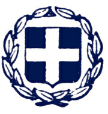 EΛΛΗΝΙΚΗ ΔΗΜΟΚΡΑΤΙΑΝΟΜΟΣ ΛΑΚΩΝΙΑΣΔΗΜΟΣ ΣΠΑΡΤΗΣ
Δ/ΝΣΗ ΤΕΧΝΙΚΩΝ ΥΠΗΡΕΣΙΩΝ-ΧΩΡΟΤΑΞΙΑΣ-ΥΠΗΡ.ΔΟΜΗΣΗΣ & ΠΕΡΙΒΑΛΛΟΝΤΟΣΑρ. Μελέτης: 072/2018ΕΡΓΟ: «  ΠΕΡΙΦΡΑΞΗ ΟΙΚΟΠΕΔΩΝ »ΧΡΗΜΑΤΟΔΟΤΗΣΗ : ΚΛΗΡΟΔΟΤΗΜΑ ΕΥΑΓΓΕΛΟΥ ΦΙΛΙΠΠΟΠΟΥΛΟΥ-Δ.Κ. ΣΠΑΡΤΙΑΤΩΝ ΠΡΟΥΠΟΛΟΓΙΣΜΟΣ: 10.000,00€α)Η διακήρυξη της δημοπρασίαςβ)Το έντυπο του Τιμολογίου - Προσφοράς (εφ' όσον υπάρχει)γ)Το έντυπο της Προσφοράς εκπτώσεως (εφ' όσον υπάρχει)δ)Το έντυπο του Προϋπολογισμού - Προσφοράς (εφ' όσον υπάρχει)ε)Το τιμολόγιο μελέτης του έργουστ) Ο προϋπολογισμός της μελέτηςστ) Ο προϋπολογισμός της μελέτηςζ)Η τεχνική Περιγραφή μαζί με την εγκεκριμένη Τεχνική μελέτη του έργου,η)Η Ειδική Συγγραφή Υποχρεώσεων (εφ' όσον υπάρχει)θ)Η παρούσα Γενική Συγγραφή Υποχρεώσεωνι)Οι Πρότυπες Τεχνικές Προδιαγραφές του ισχύουν, για το υπ' όψιν έργοια)Το χρονοδιάγραμμα κατασκευής του έργου όπως αυτό τελικά θα εγκριθεί από την Υπηρεσίαιβ)Οι αναλύσεις τιμών και τα αντίστοιχα Περιγραφικά Τιμολόγια που ισχύουν κατά την εκτέλεση του έργουΣπάρτη        -         - 2018Σπάρτη         -         - 2018ΘΕΩΡΗΘΗΚΕΟ ΣυντάξαςΟ Προϊστάμενος Τμήματος ΈργωνΣπάρτη         -           - 2018Ο Προϊστάμενος  ΔΙΕΥΘΥΝΣΗΣΠανόπουλος ΒασίλειοςΒαρζακάκος ΚωνσταντίνοςΛιακάκος ΔημήτριοςΤοπογράφος Μηχ/κός Τ.Ε.Μηχ/γος Μηχανικός MSc, ΠΕΠολ/κος Μηχανικός ΠΕ με Α΄ β.